Педагогтің аты-жөніПедагогтің аты-жөніКүні:Күні:Сынып:Сынып:Қатысушылар саны:Қатысушылар саны:Қатыспағандар саны:Қатыспағандар саны:Сабақтың тақырыбыСабақтың тақырыбыСыныптан тыс уақытта. Ш дыбысы мен әрпі.Сыныптан тыс уақытта. Ш дыбысы мен әрпі.Сыныптан тыс уақытта. Ш дыбысы мен әрпі.Сыныптан тыс уақытта. Ш дыбысы мен әрпі.Оқу бағдарламасына сәйкес оқыту мақсаттарыОқу бағдарламасына сәйкес оқыту мақсаттары1.9 Сөздерді, дыбыстарды орфоэпиялық нормаларға сәйкес дұрыс айту1.9 Сөздерді, дыбыстарды орфоэпиялық нормаларға сәйкес дұрыс айту1.9 Сөздерді, дыбыстарды орфоэпиялық нормаларға сәйкес дұрыс айту1.9 Сөздерді, дыбыстарды орфоэпиялық нормаларға сәйкес дұрыс айтуСабақтың барысы.Сабақтың барысы.Сабақтың кезеңуақытПедагогтің әрекетіПедагогтің әрекетіОқушының әрекетіБағалауРесурстарБасыЖаңа топ құруПсихологиялық ахуал қалыптастыру.«Мен күлгенді ұнатамын» ойын жаттығуыПедагог балаларға:тұңжыраған жәнекөңілсіз,жабырқаған және ойланған көңілді және күлкілі;қайрымды және қуанышты,т.б.кейіпке еніп,бір бірімен рольге кіріп,адамдардың бейнесін келтіруге ұсынады.балалар айнаға қарап, әдемі ақкөңіл кейіпте күлімдейді.педагог осы «Мен күлгенді ұнатамын » жаттығуын күніне бірнеші рет қайталап көңіл күйді күлкімен көтеруге бола- тынын түсіндіреді. «Күлкі-көңіл күйдің сиқырлы кілті.Адам күлгенде өз көңіл күйін,өз денсаулығын жақсартады және айналасындағы адамдардың көңіл күйімен денсаулығына жақсы әсер береді.» Жұмыс ережесін келісуСабақта бір-бірімізді сыйлаймыз, тыңдаймыз!Уақытты үнемдейміз!Нақты,дәл жауап береміз!Сабақта өзіміздің шапшаңдығымызды, тапқырлығымызды көрсетеміз!Сабаққа белсене қатысып, жақсы баға аламыз!Алдыңғы білімді еске түсіру (ұжымда)№1 Оқулықтағы тапсырма. Суретке назар аудар. Бұлар қандай бөлмелер.Олар қайда орналасқан?№2 Сызбаның көмегімен берілген сұрақтарға жауап беріп көр. Сынып бөлмесінде отырған кімдер? Олар не істеді?№3 Өлеңді мұхият тыңда.Жаңа топ құруПсихологиялық ахуал қалыптастыру.«Мен күлгенді ұнатамын» ойын жаттығуыПедагог балаларға:тұңжыраған жәнекөңілсіз,жабырқаған және ойланған көңілді және күлкілі;қайрымды және қуанышты,т.б.кейіпке еніп,бір бірімен рольге кіріп,адамдардың бейнесін келтіруге ұсынады.балалар айнаға қарап, әдемі ақкөңіл кейіпте күлімдейді.педагог осы «Мен күлгенді ұнатамын » жаттығуын күніне бірнеші рет қайталап көңіл күйді күлкімен көтеруге бола- тынын түсіндіреді. «Күлкі-көңіл күйдің сиқырлы кілті.Адам күлгенде өз көңіл күйін,өз денсаулығын жақсартады және айналасындағы адамдардың көңіл күйімен денсаулығына жақсы әсер береді.» Жұмыс ережесін келісуСабақта бір-бірімізді сыйлаймыз, тыңдаймыз!Уақытты үнемдейміз!Нақты,дәл жауап береміз!Сабақта өзіміздің шапшаңдығымызды, тапқырлығымызды көрсетеміз!Сабаққа белсене қатысып, жақсы баға аламыз!Алдыңғы білімді еске түсіру (ұжымда)№1 Оқулықтағы тапсырма. Суретке назар аудар. Бұлар қандай бөлмелер.Олар қайда орналасқан?№2 Сызбаның көмегімен берілген сұрақтарға жауап беріп көр. Сынып бөлмесінде отырған кімдер? Олар не істеді?№3 Өлеңді мұхият тыңда.Психологиялық ахуалға берілген психогиялық жаттыңуларды орындау арқылы  жаңа сабаққа назар аудару.Оқушылар сұраққа жауап береді, жұмысты берілген түріне қарай орындайды.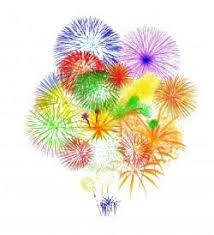 ҚБ: От шашу арқылы бір-бірін бағалау.Психологиялық ахуал.Алдыңғы білімді еске түсірутапсырмалары.ОртасыШирату тапсырмасы.Белсенді оқу тапсырмалары(топта, ұжымда) «Көршіңе әңгімелеп бер»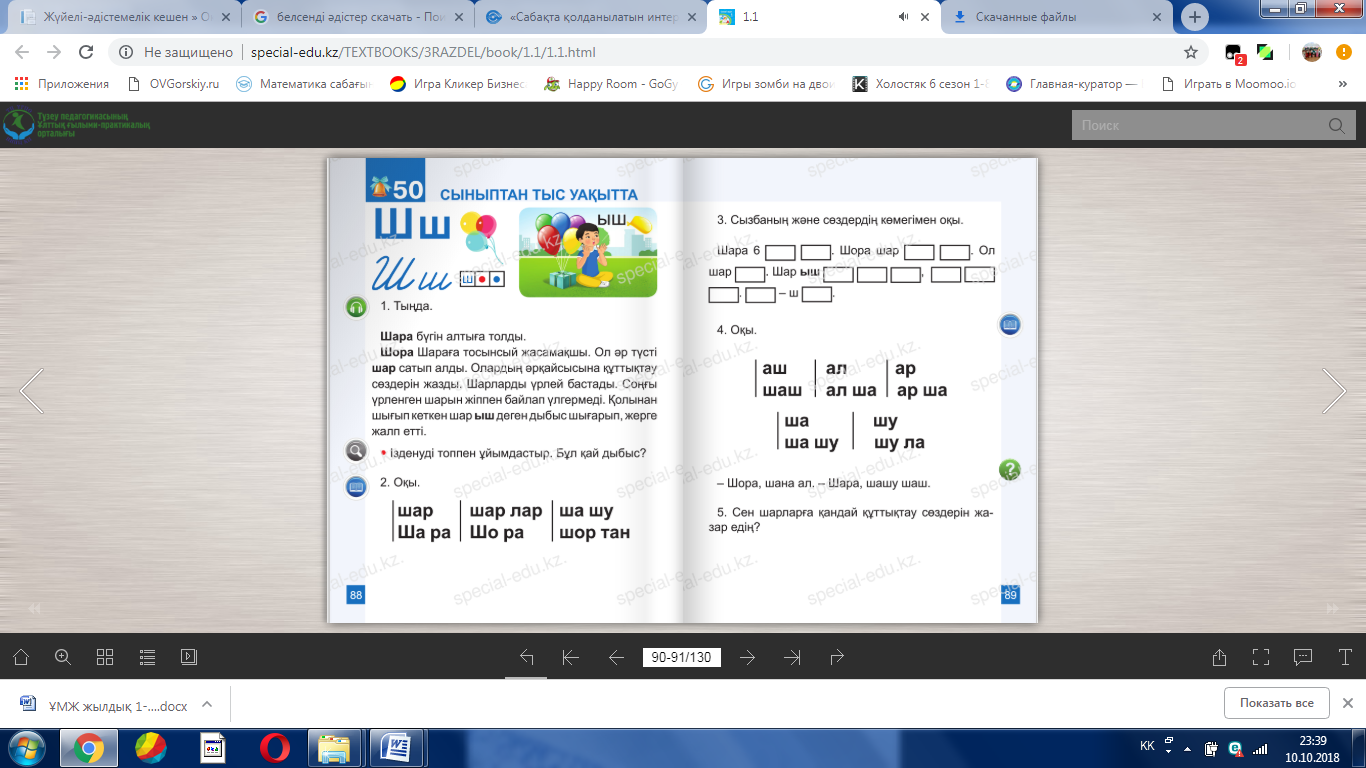 Дескриптор:тақырыпты  анықтай алады, негізгі ойды табады.шығармашылыққа негізделген сұрақтар қояды.берілген тақырып бойынша ой қорыту жасай алады.Ширату тапсырмасы.Белсенді оқу тапсырмалары(топта, ұжымда) «Көршіңе әңгімелеп бер»Дескриптор:тақырыпты  анықтай алады, негізгі ойды табады.шығармашылыққа негізделген сұрақтар қояды.берілген тақырып бойынша ой қорыту жасай алады.Берілген сұраққа жауап беріп, тапсырмаларды талапқа сай орындайды.Белсенді оқу тапсырмалары(топта, ұжымда) «Көршіңе әңгімелеп бер» әдісі арқылы суретпен және мәтінмен жұмыс жасайды.Формативті бағалау.ҚБ: Бас бармақ  арқылы бір-бірін бағалау.Оқылым, жазылым тапсырмалары.СоңыЖаңа білім мен тәжірибені қолдану«Он сұрақ!» әдісі. (мұғалімдермен жұмыс, гүл, семинар, сабақ, оқу сөздерін келтіру) Мұғалім бір оқушыны таңдап алады және оның маңдайына негізгі сөз жазылған стикерді жапсырады – қатысушы сыныпқа 10 сұрақ қоя алады, оған жауап не ИӘ, не ЖОҚ деп беріледі.Жаңа білім мен тәжірибені қолдану«Он сұрақ!» әдісі. (мұғалімдермен жұмыс, гүл, семинар, сабақ, оқу сөздерін келтіру) Мұғалім бір оқушыны таңдап алады және оның маңдайына негізгі сөз жазылған стикерді жапсырады – қатысушы сыныпқа 10 сұрақ қоя алады, оған жауап не ИӘ, не ЖОҚ деп беріледі.Кестені толтыр.ҚБ: Бағдаршам көздері арқылы бір-бірін бағалау.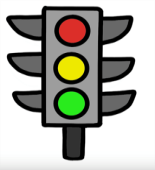 Топтық тапсырмалар.Кері байланыс«Бес саусақ» кері байланыс.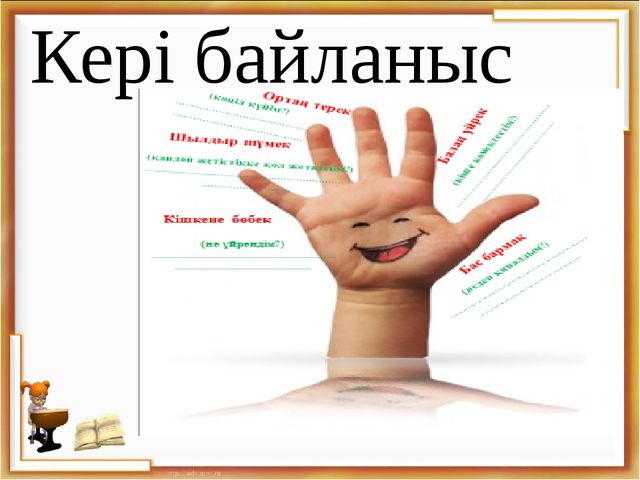 «Бес саусақ» кері байланыс.Сабақтан алған әсерлерін стикерге жазып, суретін жібереді.«Бес саусақ»Кері байланыс тақтайшасы.